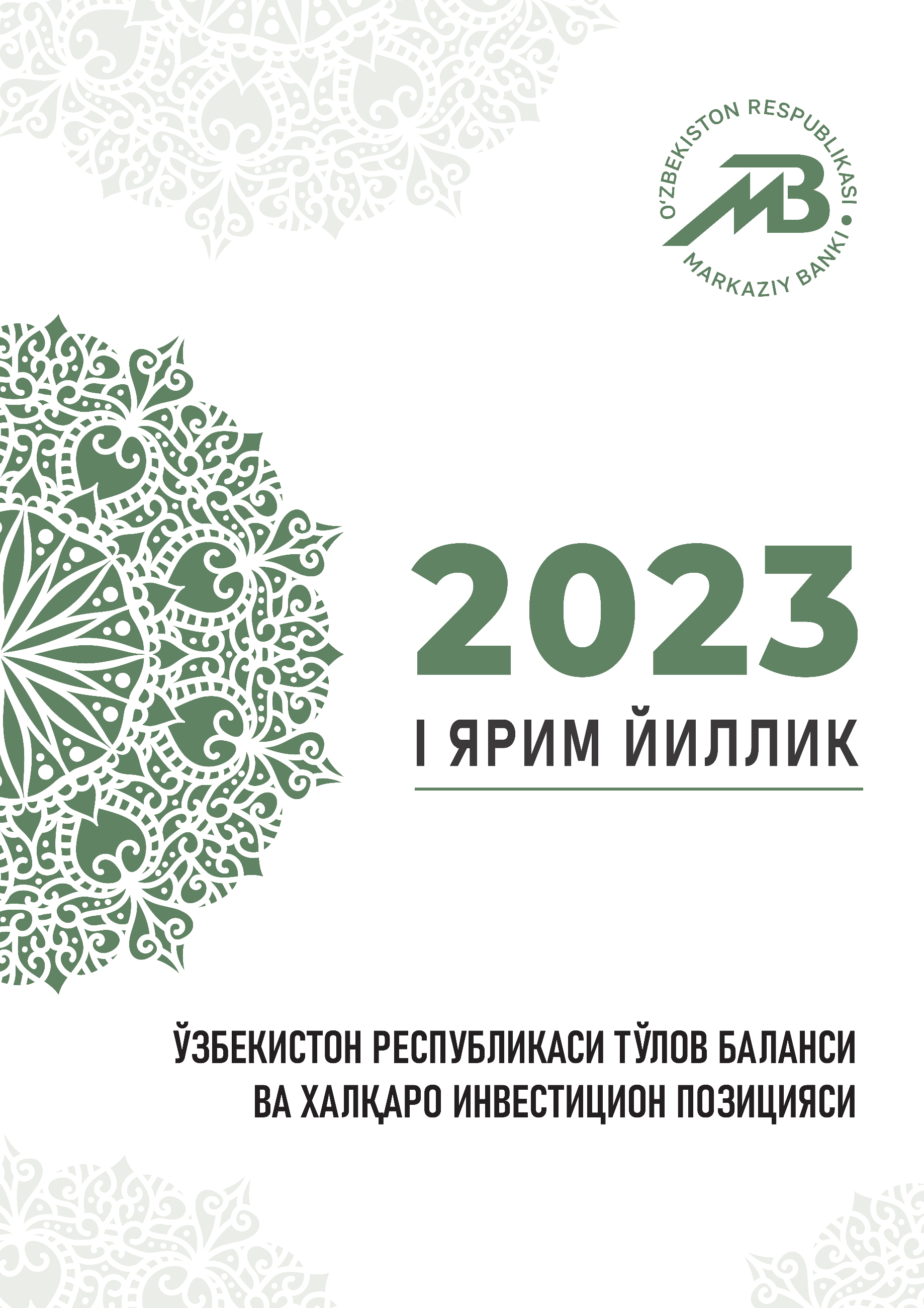 ҚИСҚАЧА ШАРҲ2023 йилнинг I ярмида халқаро молия бозорларида ликвидлик жалб қилиш харажатларининг ошиши ва заифликларнинг кучайиши, асосий савдо ҳамкорларда иқтисодий фаолликнинг кутилмаларга нисбатан секинроқ тикланиши ҳамда логистикадаги узилишлар фонида Марказий Осиё минтақасидаги транспорт коридорларидан фойдаланиш кўламининг ортиши шароитида Ўзбекистон тўлов балансининг жорий операциялар ҳисоби 3,2 млрд. доллар манфий сальдо билан шаклланди 
(2022 йилнинг I ярмида манфий сальдо 637,7 млн.долл.).2023 йилнинг I ярми давомида жорий операциялар ҳисоби динамикасига геосиёсий вазиятнинг кескинлашиши ҳамда етакчи иқтисодиётларда инфляцион жараёнларнинг юқори суръатларда бўлиши каби омиллар билан боғлиқ хавф-хатарлар сақланиб қолди.Савдо балансининг (товарлар ва хизматлар) манфий сальдоси 
(7,7 млрд.долл.) бирламчи ва иккиламчи даромадларнинг ижобий сальдоси (4,5 млрд.долл.) ҳисобига қисман қопланди.Ҳисобот даврида ташқи савдо айланмаси 31,9 млрд. долларни ташкил қилди (2022 йилнинг I ярмида 26,7 млрд.долл.). Экспорт ҳажми 12,1 млрд. доллар ва импорт ҳажми 19,8 млрд. долларга тенг бўлиб, ўтган йилнинг тегишли даврига нисбатан мос равишда 16 фоиз ва 22 фоизга кўпайди. Экспорт таркибида товарлар 10 млрд. доллар ва хизматлар 
2,1 млрд. долларни ташкил қилган бўлса, товар ва хизматлар импорти мос равишда 16,3 млрд. доллар ва 3,5 млрд. долларга тенг бўлди. Бирламчи даромадлар сальдоси ижобий бўлиб, 98,9 млн. долларни (2022 йилнинг I ярмида 746,4 млн.долл.) ташкил этди. Шунингдек, иккиламчи даромадларнинг ижобий сальдоси 4,4 млрд. долларга тенг бўлиб (2022 йилнинг I ярмида 4,3 млрд. долл.), ўтган йилнинг шу даврига нисбатан деярли ўзгаришсиз сақланиб қолди.Халқаро пул ўтказмаларининг 2022 йилдаги ноодатий тарзда ўсиш суръатлари ҳисобот даврида ўзининг тарихий (фундаментал) тенденцияларига қайтиши кузатилди.2023 йилнинг I ярми якуни бўйича молиявий ҳисоб сальдоси манфий бўлиб, 3,3 млрд. долларни (2022 йилнинг I ярмида манфий сальдо 709,3 млн. доллар) ташкил этди. Молиявий активларнинг камайиши 792,6 млн. долларга тенг бўлиб, бунда бошқа инвестициялар билан боғлиқ операциялар 1,2 млрд. долларга ошган бўлса, халқаро захира активлари хорижий валюта компоненти ҳисобига 2 млрд. долларга қисқарди.Молиявий мажбуриятлар бўйича операциялар 2,5 млрд. долларни ташкил қилган бўлиб, бунда асосан тўғридан-тўғри ва бошқа инвестициялар билан боғлиқ операциялар ҳиссасига мос равишда 
952 млн. доллар ва 1,5 млрд. доллар тўғри келди. Ҳисобот даврида мамлакатга жалб қилинган тўғридан-тўғри хорижий инвестицияларнинг капиталдаги соф ўсиши 454,6 млн. долларни (2022 йилнинг I ярмида 369,2 млн. долл.), бош компаниялардан олинган қарзлар бўйича мажбуриятларнинг соф ўсиши 275 млн. долларни ташкил қилди (2022 йилнинг I ярмида 492,2 млн. долл.). Маҳсулот тақсимотига оид битимлар (МТБ) доирасида инвестициялар соф камайиши 163,3 млн. долларга тенг бўлди.Портфель инвестицияларнинг манфий сальдоси 2023 йилнинг 
I ярмида 3 млн. долларни ташкил қилди. Ўзбекистон Республикасининг соф халқаро инвестицион позицияси кўрсаткичи йил бошига нисбатан 15 фоизга ёки 2,8 млрд. долларга камайиб, 2023 йил 1 июль ҳолатига 16,2 млрд. долларни ташкил этди. Бунда, резидентларнинг чет эл валютасидаги активлари ҳажми 
81,4 млрд. долларга, ташқи мажбуриятларининг ҳажми эса 65,3 млрд. долларга тенг бўлди.1-илова. 2021-2023 йилларнинг I ярми учун тўлов баланси (таҳлилий кўриниши)(млн. доллар)Ушбу статистик ҳисобот тўлов балансини тузиш қўлланмасининг (ТБҚ 6-сон, ХВЖ, 2009 й.) 6-нашрида келтирилган таҳлилий кўринишни акс эттиради.2-илова. 2021-2022 йиллар ва 2023 йилнинг I ярми учун 
халқаро инвестицион позиция                                                                                                                                                                                                                                                (млн. доллар)Бу қандай нашр?Ушбу нашр 2023 йилнинг I ярми учун Ўзбекистоннинг тўлов баланси ва халқаро инвестицион позицияси бўйича маълумотларни ўз ичига олиб, Халқаро валюта жамғармасининг “Тўлов баланси ва халқаро инвестицион позиция бўйича қўлланмаси”нинг олтинчи нашрига 
(ТБҚ 6-сон, ХВЖ, 2009 й.) мувофиқ тайёрланган.Маълумотлар қайси санага долзарб?Ушбу нашрда келтирилган статистик маълумотлар 
2023 йилнинг 22 сентябрь ҳолатига долзарб ҳисобланади.Маълумотларни қаердан олиш мумкин?Тўлов баланси ва халқаро инвестицион позиция бўйича таҳлилий ва стандарт кўринишдаги статистик жадваллар Ўзбекистон Республикаси Марказий банкининг http://www.cbu.uz/ ва ХВЖнинг http://data.imf.org/ веб-сайтлари орқали тақдим қилинмоқда.Нашрга тааллуқли савол ва таклифлар бўйича қандай мурожаат қилиш мумкин? Ж.Х.Файзуллахўжаев Валютани тартибга солиш ва тўлов баланси департаменти директори(+998) 71 212-60-38                      j.fayzullaxodjaev@cbu.uzО.О.Тожиддинов Департамент директори ўринбосари – тўлов баланси бошқармаси бошлиғи(+998) 71 212-60-77                      o.tojiddinov@cbu.uzШ.Х.ХайитбоевТўлов баланси бошқармаси бошлиғи ўринбосари(+998) 71 212-60-42                      sh.khayitboev@cbu.uz Шунингдек, саволлар ва таклифлар қўшимча равишда val@cbu.uz электрон почта манзилига юборилиши мумкин.Кўрсаткичлар2021 йил 
I ярми2022 йил 
I ярми2023 йил 
I ярмиA. Жорий операциялар ҳисоби сальдоси -3 339,0-637,7-3 174,5Товарлар, кредит (экспорт)5 972,98 607,49 955,2Товарлар, дебет (импорт)10 633,912 888,616 267,1Хизматлар, кредит (экспорт)1 004,61 850,92 135,6Хизматлар, дебет (импорт)2 162,13 305,83 518,5Товарлар ва хизматлар сальдоси-5 818,5-5 736,1-7 694,8Бирламчи даромадлар, кредит1 115,52 038,81 975,7Бирламчи даромадлар, дебет1 024,51 292,41 876,8Товарлар, хизматлар ва бирламчи даромадлар сальдоси-5 727,5-4 989,7-7 595,9Иккиламчи даромадлар, кредит2 673,94 801,94 800,3Иккиламчи даромадлар, дебет285,4449,9378,8B. Капитал операциялари ҳисоби (олтин-валюта захираларидан ташқари)3,99,43,4Капитал операциялар ҳисоби, кредит3,99,43,4Капитал операциялар ҳисоби, дебет0,00,00,0Жорий операциялар ҳисоби ва капитал операциялар ҳисоби сальдоси-3 335,1-628,3-3 171,1C. Молиявий ҳисоб-2 963,3-994,2-1 231,2Тўғридан тўғри инвестициялар, активлар1,22,710,4Тўғридан тўғри инвестициялар, мажбуриятлар1 326,1880,0951,7Портфель инвестициялар, активлар0,00,00,2Капиталда иштирок этиш инструментлари ва инвестицион фондларнинг пай/акциялари0,00,00,2Қарз инструментлари0,00,00,0Портфель инвестициялар, мажбуриятлар384,57,73,1Капиталда иштирок этиш инструментлари ва инвестицион фондларнинг пай/акциялари4,57,33,6Қарз инструментлари380,00,3-0,5Ҳосилавий молиявий инструментлар (олтин-валюта захираларидан ташқари)6,25,81,3Ҳосилавий молиявий инструментлар, активлар0,00,00,0Ҳосилавий молиявий инструментлар, мажбуриятлар-6,2-5,8-1,3Бошқа инвестициялар, активлар984,13 569,81 218,6Капиталда иштирок этишнинг бошқа инструментлари 0,60,40,4Қарз инструментлари983,53 569,41 218,2Марказий банк0,00,00,0Депозит ташкилотлари, Марказий банк бундан мустасно-326,11 496,5-1 646,4Давлат бошқарув сектори -10,1-10,7-10,5Бошқа секторлар1 319,82 083,72 875,0Бошқа молиявий ташкилотлар0,00,00,0Номолиявий ташкилотлар, уй хўжаликлари ва УХХКНТ1 319,82 083,72 875,0Бошқа инвестициялар, мажбуриятлар2 244,23 684,81 506,9Капиталда иштирок этишнинг бошқа инструментлари 0,00,00,0Қарз инструментлари2 244,23 684,81 506,9Марказий банк0,00,00,0Депозит ташкилотлари, Марказий банк бундан мустасно687,22 189,1444,2Давлат бошқарув сектори 467,6339,1664,3Бошқа секторлар1 089,41 156,6398,4Бошқа молиявий ташкилотлар2,624,915,7Номолиявий ташкилотлар, уй хўжаликлари ва УХХКНТ1 086,81 131,7382,7D. Соф хатолар ва йўқотишлар-409,9-81,0-82,3E. Умумий баланс781,7-284,92 022,2F. Захиралар ва улар билан боғлиқ моддалар-781,7284,9-2 022,2Захира активлари-781,7285,2-2 021,8ХВЖдан соф қарз жалб қилиш (ХВЖдаги захира позициясидан ташқари)0,00,20,4Бошқа молиялаштириш0,00,00,0Кўрсаткичлар01.01.2022й.01.01.2023й.01.07.2023й.Активлар70 404,082 293,781 405,5Тўғридан-тўғри инвестициялар197,7202,0209,6Капиталда иштирок этиш инструментлари ва инвестицион фондларнинг пай/акциялари29,831,738,1Тўғридан-тўғри инвесторнинг тўғридан-тўғри инвестиция киритилган корхонага инвестициялари29,831,738,1Тўғридан-тўғри инвестиция киритилган корхонанинг тўғридан-тўғри инвесторга инвестицияси (тескари инвестициялаш)0,00,00,0Қардош корхоналар ўртасида инвестициялар0,00,00,0Қарз инструментлари167,9170,3171,6Тўғридан-тўғри инвесторнинг тўғридан тўғри инвестиция киритилган корхонага инвестициялари2,52,52,5Тўғридан-тўғри инвестиция киритилган корхонанинг тўғридан-тўғри инвесторга инвестицияси (тескари инвестициялаш)0,00,00,0Қардош корхоналар ўртасида инвестициялар165,4167,9169,1Портфель инвестициялар2,52,52,6Капиталда иштирок этиш инструментлари ва инвестицион фондларнинг пай/акциялари2,52,52,6Марказий банк0,00,00,0Марказий банкдан бошқа депозит ташкилотлари1,11,11,1Давлат бошқаруви сектори0,00,00,0Бошқа секторлар1,41,41,5Бошқа молиявий ташкилотлар0,00,00,0Қарз қимматли қоғозлари 0,00,00,0Марказий банк0,00,00,0Марказий банкдан бошқа депозит ташкилотлари0,00,00,0Давлат бошқаруви сектори0,00,00,0Бошқа секторлар0,00,00,0Бошқа молиявий ташкилотлар0,00,00,0Ҳосилавий молиявий инструментлар (олтин валюта захираларидан ташқари) ва ходимлар учун акцияларнинг опционлари0,00,00,0Бошқа инвестициялар 35 064,646 321,747 472,9Бошқа капиталда иштирок этиш инструментлари 1,21,62,0Қарз инструментлари35 063,446 320,147 470,8Марказий банк0,00,00,0Марказий банкдан бошқа депозит ташкилотлари2 935,44 556,92 834,9Давлат бошқаруви сектори3,33,74,0Бошқа секторлар32 124,741 759,544 632,0Бошқа молиявий ташкилотлар0,00,00,0Захира активлари 35 139,235 767,533 720,3Монетар олтин20 949,723 064,823 087,1ХВЖдаги захира позицияси0,00,00,0Бошқа захира активлари14 189,512 702,710 633,2Мажбуриятлар53 586,063 349,065 252,6Тўғридан-тўғри инвестициялар11 594,113 649,514 205,5Капиталда иштирок этиш инструментлари ва инвестицион фондларнинг пай/акциялари10 054,111 362,011 656,0Тўғридан-тўғри инвесторнинг тўғридан-тўғри инвестиция киритилган корхонага инвестициялари10 054,111 362,011 656,0Тўғридан-тўғри инвестиция киритилган корхонанинг тўғридан-тўғри инвесторга инвестицияси  (тескари инвестициялаш)0,00,00,0Қардош корхоналар ўртасида инвестициялар0,00,00,0Қарз инструментлари1 540,02 287,52 549,5Тўғридан-тўғри инвесторнинг тўғридан-тўғри инвестиция киритилган корхонага инвестициялари1 376,72 020,82 247,7Тўғридан-тўғри инвестиция киритилган корхонанинг тўғридан-тўғри инвесторга инвестицияси  (тескари инвестициялаш)0,00,00,0Қардош корхоналар ўртасида инвестициялар163,3266,7301,8Портфель инвестициялар4 720,44 192,14 229,4Капиталда иштирок этиш инструментлари ва инвестицион фондларнинг пай/акциялари83,5105,8104,2Марказий банк0,00,00,0Марказий банкдан бошқа депозит ташкилотлари37,148,446,2Давлат бошқаруви сектори0,00,00,0Бошқа секторлар46,457,458,1Бошқа молиявий ташкилотлар0,91,31,2Қарз қимматли қоғозлари 4 636,94 086,34 125,2Марказий банк0,00,00,0Марказий банкдан бошқа депозит ташкилотлари993,2893,9923,7Давлат бошқаруви сектори2 669,22 375,02 353,0Бошқа секторлар974,5817,3848,5Бошқа молиявий ташкилотлар0,00,00,0Ҳосилавий молия инструментлар (олтин-валюта захираларидан ташқари) ва ходимлар учун акцияларнинг опционлари11,52,01,0Бошқа инвестициялар 37 259,945 505,446 816,7Бошқа капиталда иштирок этиш инструментлари 0,00,00,0Бошқа қарз инструментлари37 259,945 505,446 816,7Марказий банк0,00,00,0Марказий банкдан бошқа депозит ташкилотлари6 766,010 439,710 841,9Давлат бошқаруви сектори15 290,618 007,818 579,7Бошқа секторлар15 203,217 058,017 395,1Бошқа молиявий ташкилотлар72,2103,9114,1Соф халқаро инвестицион позиция16 818,118 944,816 152,9